Buchbestellung Kinderbuch Bitte Worddokument direkt am PC ausfüllen, unter dem eigenen Namen abspeichern und (zurück-)mailen oder ausdrucken und ausgefüllt an untenstehende Adresse schicken.Besten Dank!
Glasmalerei Bern
Ursula Knoblauch
Tannackerstr. 7a
3073 Gümligen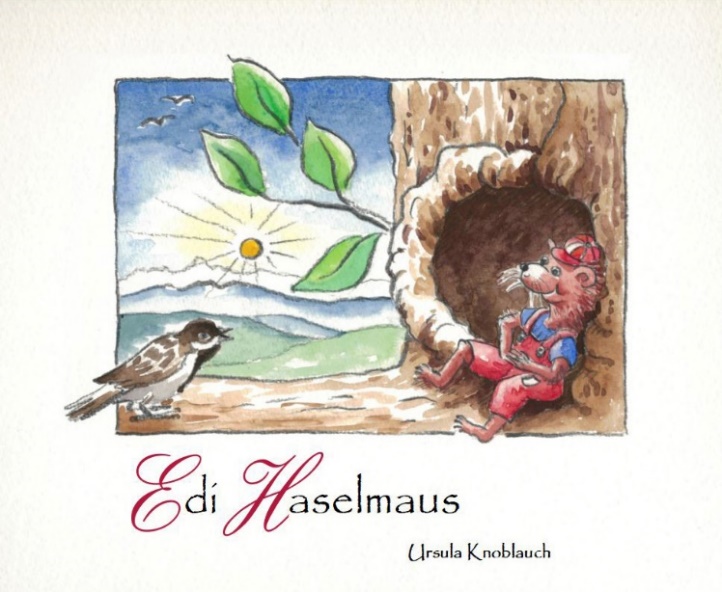 031 961 80 01 info@glasmalereibern.ch079 410 91 33 mail@einfachlesen.chBestelltalon Edi Haselmaus   Kinderbuch, Bilder und Text Ursula Knoblauch (2017)
Ca. A4 quer, 28 Seiten fadengeheftet, gebunden, ISBN 978-3-906860-04-6
erscheint im Verlag Einfach Lesen, Bern, gedruckt wird es in Bern, Preis CHF 29.00Weitere Infos demnächst auf der Webseite www.glasmalereibern.ch und www.einfachlesen.ch zu finden sein!Adresse (bitte vollständig angeben)TelefonMailadresseIch / wir bestellen                                        Anzahl Exemplare à Fr. 29.00Ich / wir holen das Buch zu einem anderen Zeitpunkt in Gümligen abJa / NeinIch / wir holen das Buch im Buchladen Einfach Lesen, Badgasse 4, in Bern Ja / NeinBitte Bestellung mit Rechnung zusenden (plus Porto und Verpackung)Ja / Nein